            Building/Planning/Zoning	        Office: 845-351-4411 x6  	          Fax: 845-351-2190Town of Tuxedo Planning & Architectural Review BoardRegular Meeting AgendaTuesday, April 12, 2022 at 7:00 PMThis meeting will be held via WebEx however please note that it will NOT be held through the Town’s WebEx account.   You can join the meeting by going to www.WebEx.com and clicking “Join A Meeting” then enter the following meeting number/access code: 2630 229 5135 and meeting password: 3456 You can join by phone by calling 1-408-418-9388 and dialing the same meeting number and password above.1.0      Call to Order of the Regular Meeting  	2.0      Approval of the Minutes – Approval of the March 8, 2022 Regular Meeting     	Minutes3.0   	Metro R Services – Warwick Brook Road – Consideration of Cluster Development            Section 208 Block 1 Lot 284.0      Adjournment 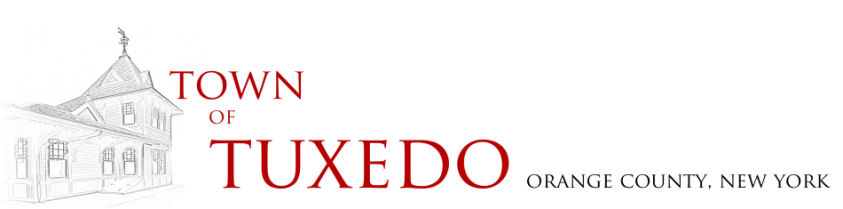 